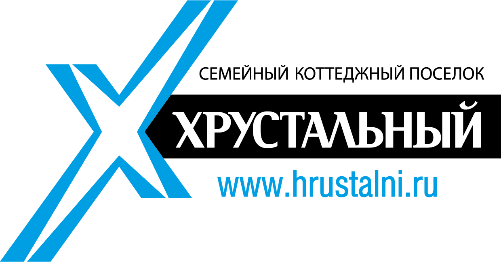 Поликлиника Луговоеадрес: Иркутск, ул. Луговая, 1телефон: +7 (3952) 48-06-93, +7 (3952) 48–06–92, +7 (3952) 48–06–94график работы: пн-пт 8:00–19:00единая городская регистратура - пн-пт 8:00-17:008–800–200–37–97сайт: io.cdmarf.ruhttp://go.2gis.com/7vnxf